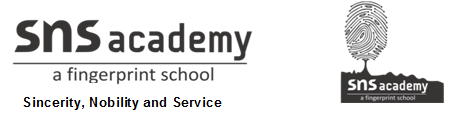                                                                 WORKSHEET	                                                               MATHEMATICS              GRADE-VII								Date: 1.11.19I. Fill in the blanks:The rational number __________ is neither negative nor positive.Zero has ________ reciprocal.The number ________ has itself as its reciprocal.The additive inverse of is __________.The multiplicative inverse of is _______.The absolute value of is _______.The product of two rational numbers is always ________.The standard form of 25% is _______.II.  Write the standard form of the following:III. Write four equivalent rational numbers for the following.IV. Express as a rational number:0.380.018V. Circle the smaller rational:a. , 	b. , VI. Circle the greater rational:, 	b. , VII. Add the following:+ + 3+ 1VIII. Find the difference:IX. Multiply: by 5 by  by 2 by 6X. Divide:a.   5by  7b.  24 by c.  by d. 3 by 4